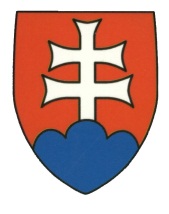 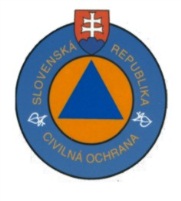 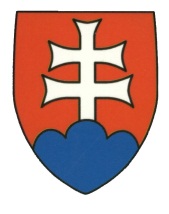 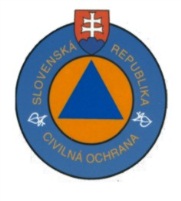 MESAČNÁ SITUAČNÁ SPRÁVAo hlásených mimoriadnych udalostiach a ostatných udalostiach na území Slovenskej republiky a v zahraničí  za mesiac december 2018 so stavom k 31. 12. 2018  24:00 hod.I. Štatistika za mesiac december 2018Prehľad MU v mesiaci december 2018Celkový počet MU v mesiaci december 2018: 6Prehľad MU v mesiaci december 2018	Grafický prehľad MU v mesiaci december 2018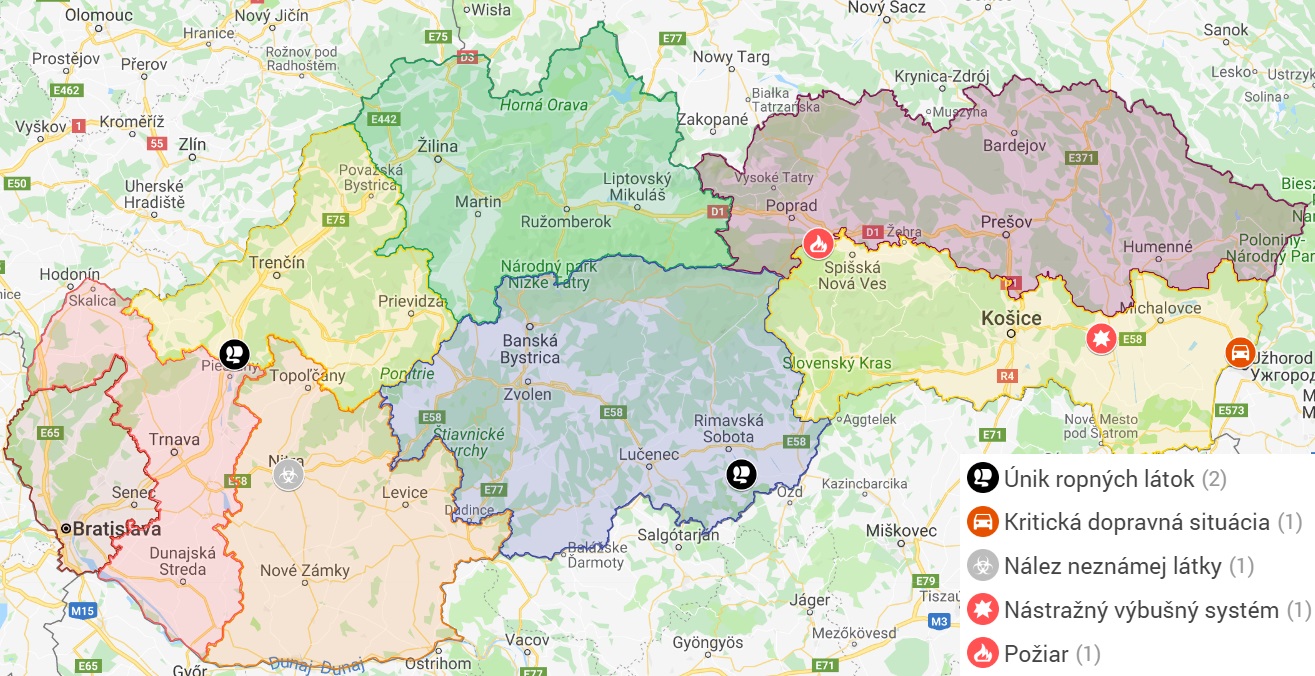 Prehľad výjazdov a rozborov KCHL CO v mesiaci december 2018 v prípade mimoriadnej udalostiPrehľad MS vyhlásených v mesiaci december 2018Prehľad SPA vyhlásených v mesiaci december 2018V mesiaci december nebol vyhlásený žiadny stupeň povodňovej aktivity. II. Prehľad všetkých aktuálne vyhlásených MSGrafický prehľad všetkých aktuálne vyhlásených MS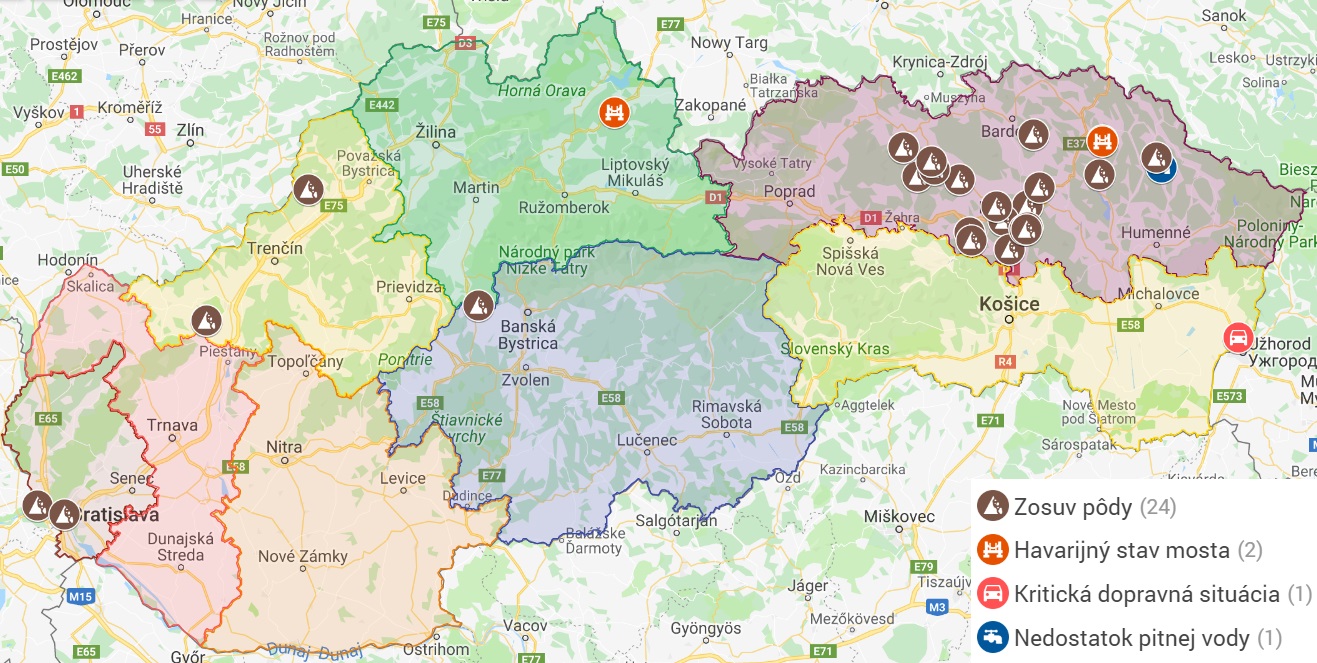  III. Prehľad všetkých aktuálne vyhlásených SPA IV. Zahraničie Prehľad prebiehajúcich aktivácií mechanizmu Únie pre civilnú ochranu (z informačného systému CECIS)Dátum a čas :2. januára 2019, 11:00 hod.P. č.Mimoriadna udalosťDruh MUKrajOkresObecZačiatok MUKoniec MUVarovanie obyvateľstvaVarovanie obyvateľstvaEvakuáciaPožiadavky na poskytnutie pomociNásledky na ...Následky na ...Následky na ...Následky na ...Poznámka (iné doplňujúce údaje o MU)P. č.Mimoriadna udalosťDruh MUKrajOkresObecZačiatok MUKoniec MUMiestny rozhlasSirénaEvakuáciaPožiadavky na poskytnutie pomociživotezdravímajetkuživ. prostredíPoznámka (iné doplňujúce údaje o MU)1PožiarPožiarKošiceSpišská Nová VesHrabušice1.12.201822.12.2018NIENIEÁNONIENIENIEÁNONIE2Únik ropných látok do jazeraÚnik nebezpečnej látkyTrenčínNové Mesto nad VáhomHorná Streda4.12.20185.12.2018NIENIENIENIENIENIENIENIEO situácii boli vyrozumení: Inšpekcia ŽP ; Dispečing Povodia Váhu Piešťany /správca toku/; OÚ – NM Stála služba MV SR /CMRS/; prednosta OU TN, vedúca odboru krízového riadenia
(OÚ  ŽP – NM na dostupných tel. číslach nedosiahnuteľný) 
Opatrenia charakteru CO si MU nevyžaduje.3Nástražný výbušný systémPoplašná správaKošiceTrebišovSečovce5.12.20185.12.2018NIENIENIENIENIENIENIENIE4Nález neznámej látky vo väzniciNález neznámej látkyNitraNitraNitra18.12.201819.12.2018NIENIENIEÁNONIENIENIENIE5Únik paliva z rušňa vlakuÚnik nebezpečnej látkyBanská BystricaRimavská SobotaJesenské (RS)21.12.201821.12.2018NIENIENIENIENIENIENIENIE6Kritická dopravná situáciaInéKošiceSobranceVyšné Nemecké22.12.2018NIENIENIEÁNONIENIENIENIEPožiadavka na poskytnutie pomoci bola uplatnená na RHCP Sobrance na  zabezpečenie priechodnosti a plynulosti cestnej dopravy v smere od obce Orechová po hraničný priechod s Ukrajinou.Por. čísloŽiadosť na zásah KCHL prijatáŽiadosť na zásah KCHL prijatáŽiadosť na zásah KCHL prijatáVzťahuje sa k MUPožadovaná pomocPríkaz na zásah vydanýPríkaz na zásah vydanýPríkaz na zásah vydanýZásah ukončenýZásah ukončenýVyhodnotenie zásahu KCHLVyhodnotenie zásahu KCHLVyhodnotenie zásahu KCHLPor. čísloDátumČasOd kohoNázov mimoriadnej udalostiMateriál / Sily a prostriedkyDátumČasKomuDátumČasDátumČasStručné vyhodnotenie zásahu118.12.201811:53KS IZS NitraNález neznámej látky vo väzniciKCHL Nitra18.12.201812:12KCHL NR19.12.201812:0019.12.201815:10Prevzatá vzorka, jemný prášok sýto oranžovej až červenej farby v uzatvárateľnom plastovom vrecku s celkovou hmotnosťou približne 3g bola podrobená meraniam s využitím rôznych analyticko-chemických metód s nasledovnými závermi: 
- analýza na prítomnosť zdrojov ionizujúceho žiarenia (alfa, beta, gamma) s výsledkom – negatívne;
- selektívne dôkazové chemické reakcie na rôzne skupiny omamných a psychotropných látok (opiáty, amfetamíny, kanabinoidy) s výsledkom – negatívne;
- analýza infračervenou spektrometriou s využitím ATR – nejednoznačné výsledky poukazujúce na heterogénnu zmes komplexného zloženia s nízkym obsahom vody, avšak porovnanie získaného spektra s databázou spektier vlastnej knižnice poukazuje na zhodu so spektrom rastlinného koreninového prípravku-mletá červená paprika;
- analýza metódou plynovej chromatografie v spojení s hmotnostným detektorom GC-MSD typ Agilent 5975-T. Použitá bola metóda mikroextrakcie na pevnú fázu (SPME) a metóda analýzy z nástreku metanolového extraktu (ALS). Látky zaznamenané na hmotnostnom spektre:
- prevažujúcou zložkou je kapsaicín a dihydrokapsaicín, ktorého zastúpenie v materiáli je cca 25-30%, 
- ďalšie zložky zmesi sú zvyšky mastných kyselín (n-hexadekánová; 9,12-oktadekadiénová), cukorné zložky a ich deriváty (maltóza, hydroxymetylfurfural). P. č.Druh MSKrajOkresObecVyhlásená MSVyhlásená MSOdvolaná MSOdvolaná MSVyhlásilPoznámkaP. č.Druh MSKrajOkresObecDňaHod.DňaHod.VyhlásilPoznámka1PožiarKošiceSpišská Nová VesHrabušice1.12.201819:0021.12.201819:00Starostka2Kritická dopravná situáciaKošiceSobranceVyšné Nemecké22.12.201818:00starostaP. č.Druh MSKrajOkresObecVyhlásená MSVyhlásená MSOdvolaná MSOdvolaná MSVyhlásilPoznámkaP. č.Druh MSKrajOkresObecDňaHod.DňaHod.VyhlásilPoznámka1Zosuv pôdyPrešovStropkovKrušinec26.6.200916:45starosta2Zosuv pôdyPrešovStropkovMiňovce18.5.201014:00starosta3Zosuv pôdyPrešovPrešovŽipov2.6.201010:00starosta4Zosuv pôdyPrešovPrešovKapušany7.6.201012:00starosta5Zosuv pôdyPrešovSabinovBrezovička7.6.201018:30starosta6Zosuv pôdyPrešovSabinovPečovská N. Ves11.6.201016:00starosta7Zosuv pôdyPrešovPrešovPrešov25.6.201010:00primátor8Zosuv pôdyPrešovSabinovĎačov26.7.201012:00starosta9Zosuv pôdyPrešovSabinovKrivany28.7.201115:00starosta10Zosuv pôdyPrešovPrešovRuská Nová Ves (rekr.chatová oblasť)16.12.201115:00starosta11Zosuv pôdyTrenčínIlavaČervený Kameň23.4.201211:06starosta12Zosuv pôdyPrešovPrešovRuská Nová Ves (obytná časť)27.6.201212:00starosta13Zosuv pôdyPrešovSabinovBajerovce30.5.20139:00starosta14Zosuv pôdyPrešovPrešovKvačany22.5.201408.00starosta15Nedostatok pitnej vodyPrešovMedzilaborceVolica22.7.20148:00starosta16Zosuv pôdyTrenčínNové Mesto nad VáhomHrachovište17.9.201411:50starosta17Zosuv pôdyPrešovPrešovProč23.10.201414:20starosta18Zosuv pôdyPrešovPrešovPetrovany 25.3.201514:00starosta19Zosuv pôdy PrešovPrešovVeľký Šariš3.12.20158:45primátorZosuv podkladového materiálu na vozovke 20Zosuv pôdyBratislavaBratislavaBratislava - mestská časť Devín3.7.201618:00starostaZosuv pôdy a vyvrátené stromy na Štítnej ul.21Zosuv pôdyPrešovPrešovRuská Nová Ves7.12.201610:30starostaSvahová deformácia, pukanie stien rodinných domov22Havarijný stav mostaŽilinaTvrdošínNižná (TS)13.2.201714:15starosta23Zosuv pôdyBratislavaBratislavaBratislava7.4.201712:00primátor24Havarijný stav mostaPrešovKežmarokVeľká Franková14.11.201712:007.12.201810:00starosta25Zosuv pôdyPrešovSninaStakčín16.4.201812:0018.12.201814:00starosta26Zosuv pôdyPrešovMedzilaborceČabiny26.4.201812:00starosta27PovodnePrešovokres Poprad19.7.20188:30prednosta OÚ28Havarijný stav mostaPrešovKežmarokMalá Franková19.7.201813:0014.12.201812:00starosta29PovodnePrešovKežmarokStará Lesná26.7.201814:30starosta30Havarijný stav mostaPrešovStropkovKrušinec13.8.201814:00starosta31Zosuv pôdyŽilinaTurčianske TepliceTurček15.8.201812:00starosta32Nedostatok pitnej vodyBanská BystricaRimavská SobotaChrámec2.10.20187:0031.12.201812:00starostka33Kritická dopravná situáciaKošickýSobranceVyšné Nemecké22.12.201818:00starostaP.č.KrajOkresObecVyhlásený 2SPAVyhlásený 2SPAOdvolaný 2SPAOdvolaný 2SPAVyhlásený 3SPAVyhlásený 3SPAOdvolaný 3SPAOdvolaný 3SPAVyhlásený 2SPAVyhlásený 2SPAVyhlásilVyhlásenieP.č.KrajOkresObecDňaHod.DňaHod.DňaHod.DňaHod.DňaHod.VyhlásilVyhlásenie1ŽilinaČadcaČadca5.8.201816:006.8.201815:006.8.201815:00primátor2SPAP. č.Dátum vzniku MUDruh MUŠtátŽiadosť o pomocPoskytnutie HP zo strany SVK12.8.2018EbolaKonžská demokratická republika NIENIE223.12.2018TsunamiIndonéziaNIENIE